		INSPIREAQUATICS (Aquatic Center)GROUP EXERCISE (Wellness Studio & Fitness Center)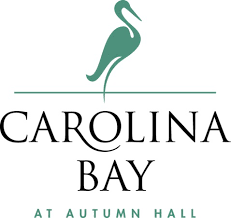 Inspirational	NutritionalSpiritual	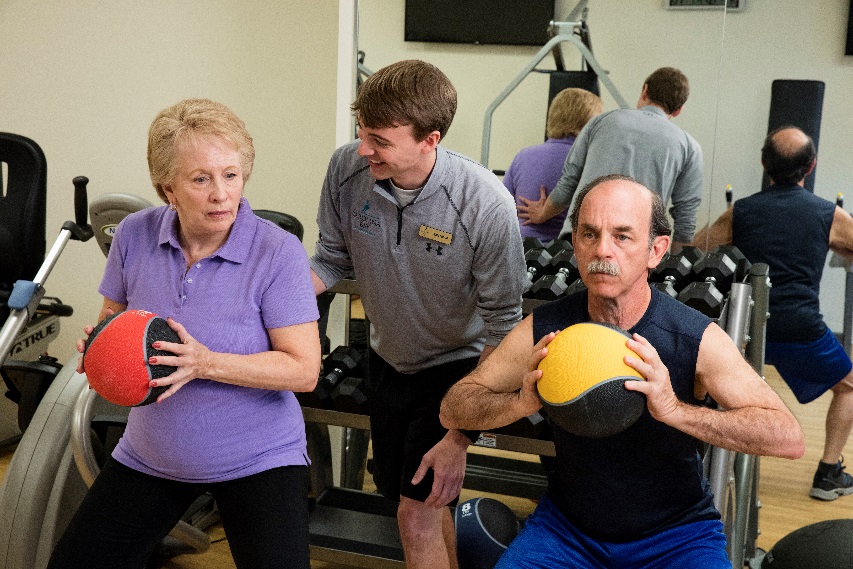 PersonalIntegrativeRehabilitativeEducationalTo begin participating, call INSPIRE Wellness Program Director, Nate Futrell at 769-7511 to schedule your INSPIRE ASSESSMENT & ORIENTATION today!TimeMondayTuesdayWednesdayThursdayFriday8:00 - 8:45amTidewater Aerobics(advanced)Tidewater Aerobics (advanced)Saltwater Circuit (advanced)Tidewater Aerobics (advanced)Tidewater Aerobics(advanced)10:00 - 10:45amSupervised Swim(all residents)3:00 - 3:45pmHeadwater Aerobics(beginner)Supervised Swim(all residents)3:00 - 3:45pm Headwater Aerobics(beginner)Supervised Swim(all residents)TimeMondayTuesdayWednesdayThursdayFriday9:00 -9:45amCircuit Training(advanced)Beat Today(pre-approval)Cardio & Strength Conditioning(advanced)Beat Today(pre-approval)Circuit Training(advanced)10:00 -10:45amYoga(beginner)Bay Balance (advanced)Yoga(advanced)Bay Balance(advanced)Yoga(all residents)10:00 -10:45amBay Balance (advanced)Yoga(advanced)Bay Balance(advanced)11:00 -11:45amFunctional Fitness(beginner)Functional Fitness (beginner)Functional Fitness(beginner)1:00 - 1:45pm1:30 – 2:00pmGolf TrainingPersonalized Assessments, Exercise Plans & Orientations(by appointment)Personalized Assessments, Exercise Plans & Orientations(by appointment)Personalized Assessments, Exercise Plans & Orientations(by appointment)1:30 – 2:00pmGolf Training2:00 -2:45pmGuided Meditation(all residents)Bay Balance(beginner)3:00 – 3:45pm Carolina Cruisers Walking Club (advanced)Bay Balance(beginner)Guided Meditation(all residents)